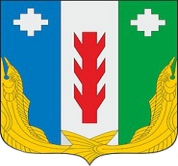 СОБРАНИЕ ДЕПУТАТОВ ПОРЕЦКОГО МУНИЦИПАЛЬНОГО ОКРУГАЧУВАШСКОЙ РЕСПУБЛИКИРЕШЕНИЕСобрания депутатов первого созываот 07 апреля 2023 года № С-15/15с. ПорецкоеОб утверждении Положения об учете муниципального имущества Порецкого муниципального округаВ соответствии с Конституцией Российской Федерации, Федеральным законом от 06.10.2003 г. № 131-ФЗ «Об общих принципах организации местного самоуправления в Российской Федерации» и Законом Чувашской Республики от 18.10.2004 г. № 19 «Об организации местного самоуправления в Чувашской Республике», Собрание депутатов Порецкого муниципального округа Чувашской Республики  р е ш и л о:1. Утвердить прилагаемое Положение об учете муниципального имущества Порецкого муниципального округа.2. Решение Собрания депутатов Порецкого района Чувашской Республики от 01.04.2015 № С-42/04 «Об утверждении Положения об учете муниципального имущества Порецкого района» признать утратившим силу.3. Настоящее решение вступает в силу со дня его официального опубликования в издании «Вестник Поречья» и подлежит размещению на официальном сайте Порецкого муниципального округа в информационно-телекоммуникационной сети «Интернет».Председатель Собрания депутатовПорецкого муниципального округа                      					  Л.Г. ВасильевГлава Порецкого муниципального округа                                                              Е.В. ЛебедевПриложение к решению                                                                                             Собрания депутатов Порецкого                                                                                  муниципального округаЧувашской Республики                                                                                                                  от 07.04.2023 г.  № С-15/15 Положение
об учете муниципального имущества Порецкого муниципального округаI. Общие положения       1.1 Настоящее Положение устанавливает единые правила осуществления учета муниципального имущества Порецкого муниципального округа и разработано в соответствии с Гражданским кодексом Российской Федерации, постановлением Правительства Российской Федерации от 16 июля 2007 г. № 447 «О совершенствовании учета федерального имущества», Приказом Министерства экономического развития РФ от 30.08.2011 № 424 «Об утверждении Порядка ведения органами местного самоуправления реестров муниципального имущества», постановлением Кабинета Министров Чувашской Республики от 30 июля 2010 г. № 241 «Об утверждении положения об учете государственного имущества Чувашской Республики и порядке ведения реестра государственного имущества Чувашской Республики», иными нормативными правовыми актами Российской Федерации и нормативными правовыми актами Чувашской Республики.       1.2. Понятия, используемые в настоящем Положении:          учет муниципального имущества Порецкого муниципального округа - упорядоченная система получения, экспертизы и хранения документов, содержащих сведения о муниципальном имуществе Порецкого муниципального округа, и внесение указанных сведений в реестр муниципального имущества Порецкого муниципального округа в объеме, необходимом для осуществления полномочий по управлению и распоряжению муниципальным имуществом Порецкого муниципального округа;          реестр муниципального имущества Порецкого муниципального округа - информационная система Порецкого муниципального округа, представляющая собой организационно упорядоченную совокупность документов и информационных технологий, реализующих процессы учета муниципального имущества Порецкого муниципального округа и предоставления сведений о нем (далее - Реестр);          правообладатель - орган местного самоуправления Порецкого муниципального округа Чувашской Республики, лицо, являющееся держателем казны Порецкого муниципального округа, муниципальное учреждение Порецкого муниципального округа Чувашской Республики, муниципальное предприятие Порецкого муниципального округа Чувашской Республики либо иное юридическое, либо физическое лицо, которому муниципальное имущество Порецкого муниципального округа Чувашской Республики принадлежит на соответствующем вещном праве или в силу закона.1.3. Объектом учета в соответствии с настоящим Положением является расположенное на территории Порецкого муниципального округа Чувашской Республики или за ее пределами движимое и недвижимое муниципальное имущество Порецкого муниципального округа Чувашской Республики.Недвижимое муниципальное имущество Порецкого муниципального округа Чувашской Республики (земельный участок, жилое или нежилое помещение, воздушное или морское судно, судно внутреннего плавания или прочно связанный с землей объект, перемещение которого без несоразмерного ущерба его назначению невозможно, в том числе здание, сооружение или объект незавершенного строительства, либо иное имущество, отнесенное законом к недвижимости) подлежит пообъектному учету независимо от стоимости.Движимое муниципальное имущество Порецкого муниципального округа (акции, доля (вклад) в уставном (складочном) капитале либо иное не относящееся к недвижимости имущество), включая особо ценное движимое имущество, первоначальная стоимость единицы которого равна или превышает 300 тыс. рублей, учитывается в Реестре отдельно по каждому объекту.Движимое муниципальное имущество Порецкого муниципального округа, включая особо ценное движимое имущество, первоначальная стоимость единицы которого составляет менее 300 тыс. рублей, учитывается в Реестре как единый объект с приложением пообъектного перечня.Учет находящихся в муниципальной собственности Порецкого муниципального округа Чувашской Республики природных ресурсов (за исключением земельных участков), библиотечного фонда, музейных предметов и музейных коллекций, материальных запасов, а также средств местного бюджета Порецкого муниципального округа и внебюджетных фондов регулируется соответствующим законодательством о природных ресурсах, библиотечном деле, музейном фонде и бюджетным законодательством Российской Федерации.1.4. Учет муниципального имущества Порецкого муниципального округа подразделяется на пообъектный учет имущества казны Порецкого муниципального округа и имущества, закрепленного на праве хозяйственного ведения и оперативного управления за муниципальными предприятиями Порецкого муниципального округа Чувашской Республики и муниципальными учреждениями Порецкого муниципального округа Чувашской Республики (далее - пообъектный учет).Имущество, составляющее казну Порецкого муниципального округа, подлежит учету отдельно по каждому объекту вне зависимости от стоимости.II. Структура Реестра2.1. Целью ведения Реестра является организация единой системы пообъектного учета муниципального имущества Порецкого муниципального округа.2.2. Реестр состоит из трех разделов. В раздел 1 включаются сведения о недвижимом муниципальном имуществе Порецкого муниципального округа, в раздел 2 - сведения о движимом муниципальном имуществе Порецкого муниципального округа и иных правах и в раздел 3 - сведения о лицах, обладающих правами на муниципальное имущество Порецкого муниципального округа и сведениями о нем.Каждый из разделов состоит из подразделов.Раздел 1 «Сведения о недвижимом имуществе» состоит из подразделов:           а) сведения о земельных участках;           б) сведения о зданиях, сооружениях, объектах незавершенного строительства;           в) сведения о жилых, нежилых помещениях;           г) сведения о воздушных судах и судах внутреннего плавания.Раздел 2 «Сведения о движимом имуществе и иных правах» состоит из подразделов:а) сведения об акциях;б) сведения о долях (вкладах) в уставных (складочных) капиталах хозяйственных обществ с долей участия Порецкого муниципального округа Чувашской Республики;в) сведения о движимом имуществе, включая сведения об особо ценном движимом имуществе, первоначальная стоимость единицы которого равна или превышает 300 тыс. рублей;г) сведения о долях в праве общей долевой собственности на объекты недвижимого и (или) движимого имущества;д) сведения о движимом имуществе, не отнесенном к особо ценному движимому имуществу, первоначальная стоимость единицы которого составляет менее 300 тыс. рублей, учитываемом как единый объект;е) сведения об особо ценном движимом имуществе, первоначальная стоимость единицы которого составляет менее 300 тыс. рублей, учитываемом как единый объект.Раздел 3 «Сведения о лицах, обладающих правами на муниципальное имущество Порецкого муниципального округа и сведениями о нем» состоит из подразделов:а) сведения о правообладателях объектов учета - муниципальных предприятиях Порецкого муниципального округа Чувашской Республики и муниципальных учреждениях Порецкого муниципального округа Чувашской Республики;б) сведения об акционерных обществах (эмитентах), пакеты акций которых находятся в муниципальной собственности Порецкого муниципального округа Чувашской Республики;в) сведения о хозяйственных обществах с долей участия Порецкого муниципального округа Чувашской Республики (за исключением сведений об акционерных обществах);г) сведения об иных лицах, в пользу которых установлены ограничения (обременения) вещных прав на объекты учета.III. Порядок ведения Реестра3.1. Реестр ведется в соответствии с Приказом Министерства экономического развития РФ от 30.08.2011 № 424 «Об утверждении Порядка ведения органами местного самоуправления реестров муниципального имущества».IV. Порядок учета муниципального имущества Порецкого муниципального округа Чувашской Республики4.1. Пообъектный учет муниципального имущества Порецкого муниципального округа в Реестре включает в себя описание объекта учета с указанием его индивидуальных особенностей, позволяющее однозначно его идентифицировать.Сведения об объектах учета в Реестре представляют собой характеристики данных объектов и подтверждаются на основании следующих документов:а) бухгалтерской отчетности правообладателя;б) технического и кадастрового паспорта на объект недвижимого имущества (выписки из технического и кадастрового паспорта);в) свидетельства о государственной регистрации права либо выписки на объект недвижимого имущества из Единого государственного реестра прав на недвижимое имущество и сделок с ним;г) гражданско-правовых договоров;д) справок и иных документов органов технической инвентаризации, подтверждающих технические характеристики объектов учета.Сведения об объекте учета и лицах, обладающих правами на него, вносятся в карту сведений об объекте учета и карту учета лиц, обладающих правами на него, каждая из которых идентифицируется номером.4.2. Для пообъектного учета муниципального имущества Порецкого муниципального округа и внесения сведений в Реестр правообладатель в 2-недельный срок со дня приобретения имущества, поступления в его хозяйственное ведение, оперативное управление представляет в отдел сельского хозяйства, земельных и имущественных отношений администрации Порецкого муниципального округа:а) заявление, подписанное руководителем юридического лица или физическим лицом, о внесении в Реестр объектов учета;б) карты сведений об объектах учета муниципального имущества Порецкого муниципального округа, имеющегося у правообладателя (далее - карты учета), заверенные подписью правообладателя и (или) иного уполномоченного лица и печатью организации, в случае если правообладатель является юридическим лицом (далее - надлежащим образом заверенные), в соответствии с формами Реестра, установленными приложением № 1 к настоящему Положению, с приложением фотографий объектов недвижимого имущества на бумажном и электронном носителях;в) надлежащим образом заверенные копии документов, подтверждающих приведенные в карте учета данные об объекте учета (в том числе правоустанавливающие документы, документы, подтверждающие государственную регистрацию прав на объект учета (для недвижимого имущества).4.3. При изменении сведений об объекте учета, включая сведения о лицах, обладающих правами на него, а также для исключения имущества из Реестра правообладатель в 2-недельный срок со дня получения сведений об изменении или о прекращении права собственности Чувашской Республики представляет в отдел сельского хозяйства, земельных и имущественных отношений администрации Порецкого муниципального округа для внесения в Реестр новые сведения об объекте учета:запись об изменениях сведений об объекте учета по форме согласно приложению № 2 к настоящему Положению, заверенную надлежащим образом;запись о прекращении права собственности Порецкого муниципального округа Чувашской Республики на имущество по форме согласно приложению № 3 к настоящему Положению для исключения сведений из соответствующих подразделов базы данных Реестра, заверенную надлежащим образом;документы либо копии документов, подтверждающие новые сведения об объекте учета либо прекращение права собственности Порецкого муниципального округа Чувашской Республики на имущество или государственную регистрацию прекращения указанного права на имущество, заверенные надлежащим образом.Карты и записи, указанные в 4.2. и настоящем пункте настоящего раздела, представляются соответственно правообладателем и лицом, которому имущество принадлежало на соответствующем вещном праве, на бумажном носителе в одном экземпляре и на электронном носителе в виде файлов в формате, аналогичном формату файлов, размещенных в информационно-телекоммуникационной сети «Интернет» в автоматизированной информационной системе ведения Реестра на электронных носителях и предназначенных для копирования (использования) правообладателем. В случае невозможности представления карт и записей на электронном носителе правообладатель и указанное лицо формируют их на электронном носителе в отделе сельского хозяйства, земельных и имущественных отношений администрации Порецкого муниципального округа, который создает для этого необходимые условия.4.4. Основаниями для занесения информации в записи об изменениях сведений об объекте учета либо о прекращении права собственности Порецкого муниципального округа Чувашской Республики являются:федеральные законы;указы и распоряжения Президента Российской Федерации;постановления и распоряжения Правительства Российской Федерации;законы Чувашской Республики;указы и распоряжения Главы Чувашской Республики;постановления и распоряжения Кабинета Министров Чувашской Республики;судебные акты;постановления и распоряжения Администрации;гражданско-правовые договоры, свидетельствующие о приобретении либо прекращении права собственности Порецкого муниципального округа Чувашской Республики.4.5. Отдел сельского хозяйства, земельных и имущественных отношений администрации Порецкого муниципального округа в месячный срок со дня получения карт учета или записей об изменениях сведений об объекте учета или о прекращении права собственности Порецкого муниципального округа Чувашской Республики на имущество и копий документов, подтверждающих указанные сведения, проводит экспертизу документов правообладателя, по результатам которой принимает одно из следующих решений:а) о присвоении объекту учета постоянного реестрового номера муниципального имущества Порецкого муниципального округа и заверении карт учета, записей об изменениях сведений либо о прекращении права собственности Порецкого муниципального округа Чувашской Республики на имущество, если установлены подлинность и полнота документов правообладателя, а также достоверность и полнота содержащихся в них сведений;б) об отказе в заверении карт учета, если установлено, что представленное к учету имущество, в том числе право собственности Порецкого муниципального округа Чувашской Республики на которое не зарегистрировано или не подлежит регистрации, не находится в государственной собственности Чувашской Республики;в) о приостановлении процедуры учета, если установлены неполнота и (или) недостоверность содержащихся в документах правообладателя сведений или у должностного лица отдела сельского хозяйства, земельных и имущественных отношений администрации Порецкого муниципального округа возникли сомнения в подлинности, полноте и (или) достоверности указанных документов и сведений либо документы правообладателя по форме и содержанию не соответствуют установленным настоящим Положением и законодательством Российской Федерации требованиям.4.6. В случае принятия решения, указанного в подпункте «а» пункта 4.5 настоящего раздела, отдел сельского хозяйства, земельных и имущественных отношений администрации Порецкого муниципального округа не позднее двух рабочих дней со дня принятия решения:а) вносит номер и дату присвоения постоянного реестрового номера муниципального имущества Порецкого муниципального округа в соответствующие строки карт учета, надлежащим образом заверяет карты и помещает сведения, содержащиеся в них, в соответствующие подразделы базы данных Реестра, а карты учета и копии документов, подтверждающих приведенные в картах сведения, - в дело;б) надлежащим образом заверяет записи об изменениях сведений, помещает сведения, содержащиеся в них, в соответствующие подразделы базы данных Реестра, а записи об изменениях сведений и копии документов, подтверждающих приведенные в них изменения сведений, - в дело;в) надлежащим образом заверяет записи о прекращении права собственности Порецкого муниципального округа Чувашской Республики на имущество, помещает сведения, содержащиеся в них, в соответствующие подразделы базы данных Реестра, а записи о прекращении права собственности Порецкого муниципального округа Чувашской Республики и копии документов, подтверждающих прекращение указанного права, - в дело.4.7. В случае принятия решения, указанного в подпункте «б» пункта 4.5 настоящего раздела, отдел сельского хозяйства, земельных и имущественных отношений администрации Порецкого муниципального округа не позднее пяти рабочих дней со дня принятия решения уведомляет правообладателя о принятом решении (с обоснованием принятия такого решения), а копию уведомления с картами сведений об объекте учета помещает в дело.4.8. В случае принятия решения, указанного в подпункте «в» пункта 4.5. настоящего раздела, отдел сельского хозяйства, земельных и имущественных отношений администрации Порецкого муниципального округа в течение трех рабочих дней со дня принятия решения уведомляет об этом правообладателя в письменной форме (с обоснованием принятия такого решения), а копию уведомления помещает в дело.В течение месяца со дня получения уведомления о приостановлении процедуры учета, правообладатель представляет в отдел сельского хозяйства, земельных и имущественных отношений администрации Порецкого муниципального округа карты учета, записи об изменениях сведений или записи о прекращении права собственности Порецкого муниципального округа Чувашской Республики на имущество, содержащие недостающие и (или) уточненные сведения, и надлежащим образом заверенные копии подтверждающих документов.Правообладатель в течение месяца со дня получения уведомления о приостановлении процедуры учета может представить в отдел сельского хозяйства, земельных и имущественных отношений администрации Порецкого муниципального округа письменное заявление о продлении срока представления дополнительных документов с указанием причин необходимости продления срока. Срок может быть продлен не более чем на три месяца со дня приостановления процедуры учета, о чем отдел сельского хозяйства, земельных и имущественных отношений администрации Порецкого муниципального округа в течение десяти календарных дней со дня поступления заявления о продлении срока представления документов уведомляет правообладателя. Копия уведомления помещается в дело.4.9. После представления правообладателем уточненных карт учета и (или) записей об изменениях сведений или записей о прекращении права собственности Чувашской Республики на имущество и дополнительных документов отдел сельского хозяйства, земельных и имущественных отношений администрации Порецкого муниципального округа в течение месяца со дня получения проводит их экспертизу и по результатам направляет правообладателю одно из следующих уведомлений, подписанное уполномоченным должностным лицом отдела сельского хозяйства, земельных и имущественных отношений администрации Порецкого муниципального округа:а) о присвоении объекту учета постоянного реестрового номера муниципального имущества Порецкого муниципального округа и заверении карт сведений о нем и записей об изменениях сведений либо о прекращении права собственности Порецкого муниципального округа Чувашской Республики на имущество, если установлены подлинность и полнота дополнительных документов, а также достоверность и полнота содержащихся в них сведений;б) об отказе в заверении карт учета, если установлено, что представленное к учету имущество, в том числе право собственности Порецкого муниципального округа Чувашской Республики на которое не зарегистрировано или не подлежит регистрации, не находится в муниципальной собственности Порецкого муниципального округа Чувашской Республики;в) записей об изменении сведений или о прекращении права собственности Порецкого муниципального округа Чувашской Республики на имущество, если дополнительные документы не содержат недостающие и (или) уточненные сведения, не соответствуют установленным настоящим Положением и законодательством Российской Федерации требованиям или не заверены надлежащим образом.4.10. В случае направления уведомления, указанного в подпункте «а» или 4.9 настоящего раздела, отдел сельского хозяйства, земельных и имущественных отношений администрации Порецкого муниципального округа не позднее соответственно двух или пяти рабочих дней осуществляет учет в порядке, установленном соответственно в 4.6. или 4.7. настоящего раздела.V. Порядок осуществления контроля5.1. Отдел сельского хозяйства, земельных и имущественных отношений администрации Порецкого муниципального округа осуществляет контроль за полнотой и своевременностью представления правообладателями карт учета и документов, подтверждающих приведенные в картах сведения.В целях осуществления контроля правообладатели ежегодно до 1 апреля текущего года представляют в отдел сельского хозяйства, земельных и имущественных отношений администрации Порецкого муниципального округа надлежащим образом заверенные:обновленные карты учета по состоянию на 1 января года, следующего за отчетным годом, по формам, предусмотренным в приложении № 1 «Формы реестра муниципального имущества Порецкого муниципального округа» к настоящему Положению;копию годового бухгалтерского баланса.В случае внесения изменений в учредительные документы правообладатели в двухнедельный срок со дня регистрации указанных изменений представляют в отдел сельского хозяйства, земельных и имущественных отношений администрации Порецкого муниципального округа надлежащим образом заверенные копии учредительных документов, в которые были внесены изменения.5.2. Если в результате осуществления контроля выявлено имущество, которое не представлено к учету в Реестре и (или) новые сведения о котором не представлены для внесения изменений в Реестр, и установлено, что имущество, право собственности Порецкого муниципального округа Чувашской Республики на которое не зарегистрировано или не подлежит регистрации, находится в муниципальной собственности Порецкого муниципального округа Чувашской Республики, отдел сельского хозяйства, земельных и имущественных отношений администрации Порецкого муниципального округа в 2-недельный срок со дня завершения контроля:формирует в трех экземплярах на бумажном носителе карты сведений об объектах учета и (или) записи об изменениях сведений об объектах учета или о прекращении права собственности Порецкого муниципального округа Чувашской Республики на имущество соответственно по формам, предусмотренным в приложениях № 1 - 3 к настоящему Положению, путем внесения в них сведений, содержащихся в представленных и выявленных документах;передает или направляет правообладателю сформированные карты учета и (или) записи об изменениях сведений об объектах учета или о прекращении права собственности Порецкого муниципального округа Чувашской Республики на имущество в двух экземплярах на бумажном носителе с требованием в 2-недельный срок со дня его получения завершить формирование карт и (или) записей и представить их в отдел сельского хозяйства, земельных и имущественных отношений администрации Порецкого муниципального округа с копиями документов, подтверждающих содержащиеся в них сведения, и помещает копию требования в дело.Дальнейшие действия по учету в Реестре и (или) внесению в него изменений в отношении указанного в настоящем пункте имущества осуществляются правообладателем и отдел сельского хозяйства, земельных и имущественных отношений администрации Порецкого муниципального округа в соответствии с настоящим Положением.В случае невыполнения правообладателем в 2-недельный срок требования о завершении формирования карт и (или) записей и непредставления их в отдел сельского хозяйства, земельных и имущественных отношений администрации Порецкого муниципального округа с копиями документов, отдел сельского хозяйства, земельных и имущественных отношений администрации Порецкого муниципального округа в 10-дневный срок со дня окончания срока, установленного для выполнения требования:а) присваивает вновь выявленным (неучтенным) объектам учета временные реестровые номера муниципального имущества Порецкого муниципального округа, вносит присвоенные номера и даты их присвоения в третий экземпляр соответствующих карт сведений об объектах учета, надлежащим образом заверяет их и помещает в соответствующие подразделы базы данных Реестра, а копии документов, подтверждающих содержащиеся в картах сведения, - в дело;б) заверяет третьи экземпляры записей об изменениях сведений об объектах учета, помещает сведения, содержащиеся в них, в соответствующие подразделы базы данных Реестра, а записи об изменениях сведений и копии документов, подтверждающих приведенные в них изменения сведений, - в дело;в) заверяет третьи экземпляры записей о прекращении права собственности Порецкого муниципального округа Чувашской Республики на имущество, помещает сведения, содержащиеся в них, в соответствующие подразделы базы данных Реестра, а записи о прекращении права собственности Порецкого муниципального округа Чувашской Республики и копии документов, подтверждающих прекращение указанного права, - в дело;г) инициирует принятие к правообладателю мер ответственности в соответствии с законодательством Российской Федерации и законодательством Чувашской Республики.VI. Порядок предоставления информации, содержащейся в Реестре6.1. Информация об объектах учета, содержащаяся в Реестре, предоставляется любым заинтересованным лицам в соответствии с законодательством Российской Федерации и законодательством Чувашской Республики.6.2. Отдел сельского хозяйства, земельных и имущественных отношений администрации Порецкого муниципального округа бесплатно предоставляет из Реестра информацию о муниципальном имуществе Порецкого муниципального округа, указанном в пункте 1.3 настоящего Положения, органам государственной власти Российской Федерации, органам государственной власти субъектов Российской Федерации, органам местного самоуправления и уполномоченным ими органам, судам и органам, осуществляющим государственную регистрацию прав на недвижимое имущество и сделок с ним, правоохранительным органам и правообладателям (только в отношении принадлежащего им муниципального имущества Порецкого муниципального округа).6.3. Предоставление информации о муниципальном имуществе Порецкого муниципального округа иным юридическим и физическим лицам осуществляется по их письменному обращению (заявлению) с приложением копии документа, удостоверяющего личность (для физических лиц), копий документов, подтверждающих государственную регистрацию юридического лица и полномочия представителя юридического лица, а также документа, удостоверяющего личность представителя (для юридических лиц).6.4. Информация о муниципальном имуществе Порецкого муниципального округа из Реестра предоставляется бесплатно.6.5. Отдел сельского хозяйства, земельных и имущественных отношений администрации Порецкого муниципального округа Порецкого муниципального округа отказывает в предоставлении информации об объектах учета в следующих случаях:непредставление физическим лицом копии документа, удостоверяющего личность;непредставление представителем юридического лица копии документа, удостоверяющего личность, и (или) документов, подтверждающих его полномочия;непредставление юридическими и физическими лицами, указанными в 6.3 настоящего раздела, копии документа, подтверждающего оплату.6.6. Предоставление информации об объектах учета или мотивированное решение об отказе в ее предоставлении осуществляется в течение 10 рабочих дней со дня поступления запроса.6.7. Отказ в предоставлении информации об объектах учета может быть обжалован в порядке, установленном законодательством Российской Федерации.VII. Организация учета имущества казны Порецкого муниципального округа Чувашской Республики7.1. Муниципальное имущество Порецкого муниципального округа, не закрепленное за муниципальными предприятиями и учреждениями Чувашской Республики, подлежит учету в Реестре в составе казны Порецкого муниципального округа Чувашской Республики (далее - казна).7.2. Пообъектный учет имущества казны осуществляет отдел сельского хозяйства, земельных и имущественных отношений администрации Порецкого муниципального округа в соответствии с настоящим Положением.7.3. Имущество казны содержится:за счет средств местного бюджета Порецкого муниципального округа Чувашской Республики, предусмотренных на содержание казны;за счет средств пользователей, которым казна предоставлена на праве безвозмездного срочного пользования, постоянного бессрочного пользования, безвозмездного пользования или аренды, в случаях, предусмотренных соответствующими договорами или законодательством Российской Федерации и законодательством Чувашской Республики.Доходы от использования казны в полном объеме поступают в местный бюджет Порецкого муниципального округа Чувашской Республики в порядке, установленном законодательством Российской Федерации и законодательством Чувашской Республики.7.4. Отдел сельского хозяйства, земельных и имущественных отношений администрации Порецкого муниципального округа ведет учет казны в соответствии с законодательством Российской Федерации, законодательством Чувашской Республики и настоящим Положением.7.5. Основаниями для включения имущества в состав казны являются:создание новых объектов за счет средств местного бюджета Порецкого муниципального округа Чувашской Республики;приобретение в муниципальную собственность Порецкого муниципального округа Чувашской Республики объектов гражданских правоотношений на основании договоров купли-продажи и иных сделок об отчуждении имущества за счет средств местного бюджета Порецкого муниципального округа Чувашской Республики;передача имущества в муниципальную собственность Порецкого муниципального округа Чувашской Республики из муниципальной собственности иных муниципальных образований, государственной собственности Чувашской Республики или федеральной собственности, а также от юридических и физических лиц;регистрация в муниципальную собственность Порецкого муниципального округа Чувашской Республики земельного участка, свободного от прав третьих лиц;предоставление земельного участка, находящегося в муниципальной собственности Порецкого муниципального округа Чувашской Республики, на праве аренды или безвозмездного срочного пользования;соответствующие решения суда, вступившие в законную силу;принятие других правовых актов органов исполнительной власти Порецкого муниципального округа Чувашской Республики, не противоречащих законодательству Российской Федерации и законодательству Чувашской Республики.Имущество считается включенным в состав казны:с момента подписания распоряжения (постановления) Администрации Порецкого муниципального округа об утверждении акта приема-передачи такого имущества, оформленного в соответствии с требованиями законодательства Российской Федерации и законодательства Чувашской Республики (кроме имущества, поступившего в муниципальную собственность Порецкого муниципального округа Чувашской Республики на основании вступивших в законную силу решений суда, и вновь выявленного имущества, не учтенного на балансах юридических лиц. Такое имущество считается включенным в состав казны с момента подписания распоряжения о его включении в состав казны);с момента регистрации права собственности Порецкого муниципального округа Чувашской Республики на земельные участки, свободные от прав третьих лиц;с момента подписания распоряжения о предоставлении земельного участка на праве аренды и безвозмездного срочного пользования.7.6. Основаниями для исключения имущества из состава казны в соответствии с законодательством Российской Федерации и законодательством Чувашской Республики являются:отчуждение имущества из муниципальной собственности Порецкого муниципального округа Чувашской Республики;передача имущества в уставный капитал хозяйственных обществ;списание недвижимого и движимого имущества;передача имущества в хозяйственное ведение муниципальным предприятиям Порецкого муниципального округа Чувашской Республики, оперативное управление муниципальным учреждениям Порецкого муниципального округа Чувашской Республики;вступившие в законную силу соответствующие решения суда.Имущество считается исключенным из состава казны с момента подписания распоряжения (постановления) Администрации Порецкого муниципального округа об утверждении акта приема-передачи или акта на списание такого имущества, оформленного в соответствии с требованиями законодательства Российской Федерации, а по исключенным на основании вступивших в законную силу соответствующих решений суда - с момента подписания постановления Администрации об их исключении из состава казны.7.7. Ведение Реестра, представление документов, содержащих сведения для внесения их в Реестр, а также выдача выписок из Реестра осуществляются в соответствии с настоящим Положением.VIII. Заключительные положения8.1. Собственником Реестра является администрация Порецкого муниципального округа Чувашской Республики.Отдел сельского хозяйства, земельных и имущественных отношений администрации Порецкого муниципального округа осуществляет владение и пользование Реестром, а также реализует полномочия по распоряжению им в пределах, установленных законодательством Российской Федерации, законодательством Чувашской Республики и настоящим Положением.8.2. Правообладатели и руководители муниципальных организаций Порецкого муниципального округа несут персональную ответственность в соответствии с законодательством Российской Федерации за непредставление или ненадлежащее представление сведений о муниципальном имуществе Порецкого муниципального округа либо представление недостоверных и (или) неполных сведений о нем в отдел сельского хозяйства, земельных и имущественных отношений администрации Порецкого муниципального округа.Приложение № 1
к Положению об учете муниципального
имущества Порецкого муниципального округаФормы
реестра муниципального имущества Порецкого муниципального округаФормаТИТУЛЬНЫЙ ЛИСТГерб Порецкого муниципального округа Чувашской РеспубликиОТДЕЛ СЕЛЬСКОГО ХОЗЯЙСТВА, ЗЕМЕЛЬНЫХ И ИМУЩЕСТВЕННЫХ ОТНОШЕНИЙРЕЕСТР МУНИЦИПАЛЬНОГО ИМУЩЕСТВА ПОРЕЦКОГО МУНИЦИПАЛЬНОГО ОКРУГАЧУВАШСКОЙ РЕСПУБЛИКИПАПКА № ___начало «__» __________ 20__ г.окончание «__» __________ 20__ г.На ___ листахСрок хранения: постоянно                                                                    ФормаРаздел 1. Сведения о недвижимом имуществеПодраздел 1.1. Сведения о земельных участкахКарта № 1.1. ______Лист ______ЗЕМЕЛЬНЫЙ УЧАСТОК*Реестровый номер  муниципального  имущества  Порецкого  муниципального округа  Чувашской Республики (РНГИ) _________________ от «___» ____________ ____ г.Дата внесения в Реестр «___» ____________ ____ г.Кадастровый (условный) номер ____________ от «___» ____________ ____ г.Номер регистрации:права собственности Порецкого муниципального округа  Чувашской Республики _________________ от «___» ____________ ____ г.права ___________________________________ от «___» ____________ ____ г.        (наименование иного вещного права)Адрес (местоположение) _________________________________________________________________________________________________________________________________________________________________Наименование __________________________________________________________________________________________________________________________________________________________________________Правообладатель _____________________________________________________________________________________________________ Карта № 3.1. ______________, ОГРН ____________Документы-основания возникновения: права собственности Порецкого муниципального округа  Чувашской Республики_________________________________________________________________________________________________________________________________________________________________________________________   (правоустанавливающие документы (наименование, реквизиты решения об отводе земельного участка))права _____________________________________________________________________________________                      (наименование иного вещного права) право удостоверяющие документы __________________________________________________________________________________________      (наименование и реквизиты договора аренды, свидетельства о праве постоянного (бессрочного) пользования и др.)Срок аренды ________________________                         (согласно договору аренды)Категория земель _____________________________________________________________________________Вид разрешенного использования ______________________________________________________________Площадь (кв. м) _____________________________________________________________________________Стоимость (рублей): кадастровая ______________________________________________________________Стоимость (рублей): рыночная**_______________________________________________________________Подраздел 1.1.               Карта № 1.1. ______                             Лист ______ОГРАНИЧЕНИЕ (ОБРЕМЕНЕНИЕ)Наименование части ___________________________________________________________________________Площадь части (кв. м) ________________________________________________________________________Вид ограничения (обременения) ____________________________________________________________________________________________________________________________________________________________Номер регистрации ограничения (обременения) ____________________________________________________от «___» ____________ ____ г.Дата возникновения ___________________________________________________________________________Дата прекращения ___________________________________________________________________________Лицо, в пользу которого установлено ограничение (обременение), ________________________________________________ Карта № __________, ОГРН ____________ или ОГРНИП ______________________________Документы-основания   ограничения (обременения) __________________________________________________________________________________________________________________________________________Руководитель __________________________ _________ __________ ______________                          (наименование правообладателя) (дата)      (подпись)        (Ф.И.О.)                                                                     М.П.Должностное лицо ______________________________ __________ ______________                                                        (Ф.И.О.)                               (дата)             (подпись)                                                     М.П._____________________________* Распространяется на лесные участки.** Указывается в случае проведения оценки рыночной стоимости.ФормаРаздел 1. Сведения о недвижимом имуществеПодраздел 1.2. Сведения о зданиях, сооружениях, объектахнезавершенного строительстваКарта № 1.2. ______Лист ______ЗДАНИЕ, СООРУЖЕНИЕ ОБЪЕКТ НЕЗАВЕРШЕННОГО СТРОИТЕЛЬСТВАРеестровый номер  муниципального  имущества  Порецкого  муниципального округа Чувашской Республики (РНГИ) ___________________  от «___» ____________ ____ г.Дата внесения в Реестр «___» ____________ ____ г.Кадастровый (условный) номер ____________ от «___» ____________ ____ г.Номер регистрации:права собственности Порецкого муниципального округа Чувашской Республики___________________________ от «___» _________ ____ г.права _____________________________________ от «___» _________ ____ г.          (наименование иного вещного права)Адрес (местоположение) _______________________________________________________________________Наименование ______________________________________________________________________________Назначение ________________________________________________________________________________Правообладатель ____________________________________________________________________________________________________________ Карта № 3.1. _____, ОГРН _______________Документы-основания возникновения:права собственности Порецкого муниципального округа Чувашской Республики____________________________________________________________________________________________   (наименование и реквизиты документа-основания (акт приема-передачи, акт ввода в эксплуатацию и др.)__________________________________________________________________________________________ (наименование иного вещного права, наименование и реквизиты документа - основания)__________________________________________________________________________________________Общая площадь (кв. м) ___________________ Протяженность (км) _________________________________________________________________________________________________________             (наименование иных параметров с единицами измерения)Этажность ___________________________ Подземная этажность _______________Инвентарный номер _________________ Инвентарный номер, литер ____________Дата ввода в эксплуатацию _____________________________________________________________________Дата фактического прекращения строительства ___________________________________________________Срок строительства _________________________________________________________________________Степень завершенности строительства (процентов) _________________________________________________Предложения от «___» _________ ____ г. по дальнейшему использованию _____Стоимость (рублей):первоначальная ______________________________________________________________________________остаточная __________________________________________________________________________________________________________________________________________________________________________                       (наименование иного вида стоимости)проектная _______________________________________________________________средств, выделенных из бюджета Порецкого муниципального округа Чувашской Республики,____________________________________________________________________________________________освоенных средств бюджета Порецкого муниципального округа Чувашской Республики__________________________________________________________________________________________Подраздел 1.2.             Карта № 1.2. ______                           Лист ______Категория историко-культурного значения _________________________________Регистрационный номер объекта культурного наследия ______________________СВЕДЕНИЯ О ЗЕМЕЛЬНОМ УЧАСТКЕ*,НАД (ПОД) КОТОРЫМ НАХОДИТСЯ ОБЪЕКТ УЧЕТАКадастровый номер ___________________________________________________________________________Площадь (кв. м) _____________________________________________________________________________Категория земель ___________________________________________________________________________Форма собственности _______________________________________________________________________Правоустанавливающие документы __________________________________________________________________________________________________________________________________________________________    (наименование, реквизиты решения об отводе земельного участка, утверждении акта выбора земельного участка)вид права ___________________________________________________________________________________                          (наименование иного вещного права) правоудостоверяющие документы ___________________________________________________________________________________________      (наименование и реквизиты договора аренды, свидетельства о правепостоянного (бессрочного) пользования и др.)Срок аренды ________________________                        (согласно договору аренды)Вид разрешенного использования ___________________________________ОГРАНИЧЕНИЕ (ОБРЕМЕНЕНИЕ)Наименование части ___________________________________________________________________________Площадь части (кв. м) __________________________________________________________________________Вид ограничения (обременения) ________________________________________________________________Номер регистрации ограничения (обременения) __________________________________________________от «___» _________ ____ г.Дата возникновения __________________________________________________________________________Дата прекращения ___________________________________________________________________________Лицо, в пользу которого установлено ограничение (обременение), ______________________ Карта № _________, ОГРН _____________ или ОГРНИП ___________Документы-основания   ограничения (обременения) _________________________________________________________________________________________________________________________________________Руководитель _____________________ ______ ___________ ____________                        (наименование правообладателя) (дата)  (подпись)   (Ф.И.О.)                                                           М.П.Должностное лицо ______________ _________ ___________________                                        (дата)                (подпись)           (Ф.И.О.)                                                           М.П.* - Распространяется на лесные участки.                                                                    ФормаРаздел 1. Сведения о недвижимом имуществеПодраздел 1.3. Сведения о жилых, нежилых помещенияхКарта № 1.3. _______Лист _______ЖИЛОЕ, НЕЖИЛОЕ ПОМЕЩЕНИЕРеестровый  номер муниципального  имущества  Порецкого  муниципального округа  Чувашской Республики (РНГИ) ___________________________________________________________________________от «___» _________ ____ г.Дата внесения в Реестр «___» _________ ____ г.Кадастровый (условный) номер _____________ от «___» _________ ____ г.Номер регистрации:права собственности Порецкого муниципального округа Чувашской Республики___________________________ от «___» _________ ____ г.права ______________________________________ от «___» _________ ____ г.                 (наименование иного вещного права)Адрес (местоположение) __________________________________________________________________________________________________________________________________________________________________Наименование ___________________________________________________________________________________________________________________________________________________________________________Назначение ________________________________________________________________________________Правообладатель __________________________________________________________________________________________ Карта № 3.1. ___________, ОГРН __________________________Документы-основания возникновения:права собственности Порецкого муниципального округа Чувашской Республики__________________________________________________________________________________________________________________________________________________________________________________________  (наименование и реквизиты документа-основания (акт приема-передачи, акт ввода в эксплуатацию и др.)права ______________________________________________________________________________________                  (наименование иного вещного права)Общая площадь (кв. м) _________________________________________________Этаж (номер на поэтажном плане) _______________________________________Категория историко-культурного значения ________________________________Регистрационный номер объекта культурного наследия ______________________Стоимость (рублей):первоначальная __________________________________________________________остаточная ______________________________________________________________                     (наименование иного вида стоимости)Форма собственности здания, сооружения, в состав которого  входит  объект учета ____________________________________________________________________________________________Цели использования здания, сооружения __________________________________________________________Подраздел 1.3.                  Карта № 1.3. ______                                Лист ______ОГРАНИЧЕНИЕ (ОБРЕМЕНЕНИЕ)Наименование части __________________________________________________________________________Площадь части (кв. м) __________________________________________________________________________Вид ограничения (обременения) ________________________________________________________________Номер регистрации ограничения (обременения) ___________________________________________________от «___» _________ ____ г.Дата возникновения __________________________________________________________________________Дата прекращения ___________________________________________________________________________Лицо, в пользу которого установлено ограничение (обременение), ___________________________________________________ Карта № __________, ОГРН _____________ или ОГРНИП _______Документы-основания ограничения (обременения) ____________________________________________________________________________________________________________________________________________Руководитель ___________________ ___________ _____________ ______________                          (наименование правообладателя)  (дата)   (подпись)      (Ф.И.О.)                                                                     М.П.Должностное лицо                     _________ _____________ ____________                                                           (дата)    (подпись)      (Ф.И.О.)                                                                     М.П.                                                                    ФормаРаздел 1. Сведения о недвижимом имуществеПодраздел 1.4. Сведения о воздушных судах исудах внутреннего плаванияКарта № 1.4. ______Лист ______ВОЗДУШНОЕ СУДНО ИСУДНО ВНУТРЕННЕГО ПЛАВАНИЯРеестровый номер  муниципального  имущества  Порецкого  муниципального округа  Чувашской Республики (РНГИ) ___________________ от «__» _________ ____ г.Дата внесения в Реестр «___» _________ ____ г.Номер регистрации:права собственности Порецкого муниципального округа Чувашской Республики__________________________от «___» _________ ____ г.права _____________________________________ от «___» _________ ____ г.     (наименование иного вещного права)Регистрационный номер _____________________ от «___» _________ ____ г.Место (аэродром) базирования __________________________________________________________________Порт (место) регистрации (приписки) ____________________________________________________________Место и год постройки ______________________________________________________________________Наименование ______________________________________________________________________________________________________________________________________________________________________Назначение ________________________________________________________________________________Правообладатель _________________________________________________________________________________________ Карта N 3.1. _______, ОГРН ______________________________________________________Документы-основания возникновения:права собственности Порецкого муниципального округа Чувашской Республики_________________________________________________________________________________________________________________________________________________________________________________________(наименование и реквизиты документа-основания (акт приема-передачи, акт ввода в эксплуатацию и др.)права ____________________________________________________________________________________                   (наименование иного вещного права)Стоимость (рублей):первоначальная __________________________________________________________остаточная _______________________________________________________________________________________________________________________________________                    (наименование иного вида стоимости)Подраздел 1.4.                 Карта № 1.4. _____                               Лист _____ОГРАНИЧЕНИЕ (ОБРЕМЕНЕНИЕ)Наименование части __________________________________________________________________________Вид ограничения (обременения) _____________________________________________________________________________________________________________________________________________________________Номер регистрации ограничения (обременения) ____________________________________________________от «___» _________ ____ г.Дата возникновения __________________________________________________________________________Дата прекращения __________________________________________________________________________Лицо, в пользу которого установлено ограничение (обременение), ______________________ Карта № _________, ОГРН _____________ или ОГРНИП ___________Документы-основания ограничения (обременения) ____________________________________________________________________________________________________________________________________________Руководитель ________________________ _________ ___________ _____________                        (наименование правообладателя) (дата)       (подпись)          (Ф.И.О.)                                                                     М.П.Должностное лицо                                    _________ _________ _________________                                        (дата)       (подпись)          (Ф.И.О.)                                                                     М.П.                                                                    ФормаРаздел 2. Сведения о движимом имуществе и иных правахПодраздел 2.1. Сведения об акцияхКарта № 2.1. ______Лист ______АКЦИИРеестровый  номер  муниципального  имущества  Порецкого  муниципального округа Чувашской Республики (РНГИ) ___________________ от «___» _________ ____ г.Дата внесения в Реестр «___» _________ ____ г.Количество (штук)___________________________________________________________________________________________Обыкновенные (штук) __________, ________, ... _________, ________:регистрационные номера выпусков _______, _______, ... ___________,номинальная стоимость (рублей) ________________________________________________________________Привилегированные (штук) _______, _______, ... ________, ________:регистрационные номера выпусков _______, _______, ... ___________,номинальная стоимость (рублей) ________________________________________________________________Доля в уставном капитале (процентов) ___________________________________________________________Выписка из реестра акционеров от «___» _________ ____ г.Акционерное общество (эмитент) ______________________________________________________________________________________ Карта № 3.2.____________, ОГРН ___________________Правообладатель __________________________________________________________________________________________________ Карта № 3.1.____________, ОГРН ____________________Документы-основания возникновения:права собственности Порецкого муниципального округа Чувашской Республики _______________________________________________________________________________________________________________________________________________________________________________________  (наименование и реквизиты документа-основания (акт приема-передачи, договор купли-продажи и др.)права _____________________________________________________________________________________                     (наименование иного вещного права)Владелец ________________________________________________________________________________________________________________________________, ОГРН ______________________Номинальный держатель ___________________________________________________________________________________________________________________, ОГРН ______________________Подраздел 2.1.                 Карта № 2.1. ____                               Лист ____ОГРАНИЧЕНИЕ (ОБРЕМЕНЕНИЕ)Наименование части ___________________________________________________________________________Вид ограничения (обременения) __________________________________________________________________________________________________________________________________________________________Дата возникновения ___________________________________________________________________________Дата прекращения ____________________________________________________________________________Лицо, в пользу которого установлено ограничение (обременение), ___________________________ Карта № __________, ОГРН __________ или ОГРНИП ________Документы-основания   ограничения (обременения) ____________________________________________________________________________________________________________________________________________Руководитель ______________________ __________ ____________ _____________                      (наименование правообладателя) (дата)        (подпись)           (Ф.И.О.)                                                                     М.П.Должностное лицо                           _________ _________ _________________                                (дата)      (подпись)         (Ф.И.О.)                                                                     М.П.                                                                    ФормаРаздел 2. Сведения о движимом имуществе и иных правахПодраздел 2.2. Сведения о долях (вкладах) в уставных (складочных)капиталах хозяйственных обществ с долей участияПорецкого муниципального округа Чувашской РеспубликиКарта № 2.2. ______Лист ______ДОЛЯ (ВКЛАД) В УСТАВНОМ (СКЛАДОЧНОМ) КАПИТАЛЕХОЗЯЙСТВЕННОГО ОБЩЕСТВА С ДОЛЕЙ УЧАСТИЯ ПОРЕЦКОГО МУНИЦИПАЛЬНОГО ОКРУГА ЧУВАШСКОЙ РЕСПУБЛИКИРеестровый  номер  муниципального  имущества Порецкого  муниципального округа  Чувашской Республики (РНГИ) ___________________________________________________________________________от «___» _________ ____ г.Дата внесения в Реестр «___» _________ ____ г.Доля (вклад) в уставном (складочном) капитале (процентов) _________________________________________Хозяйственное общество _________________________________________________________________________________________________ Карта № 3.3. ___________, ОГРН _______________Правообладатель _______________________________________________________________________________________________________ Карта № 3.1. ___________, ОГРН _______________Документы-основания возникновения:права собственности Порецкого муниципального округа Чувашской Республики ___________________________________________________________________________________________________________________  (наименование и реквизиты документа-основания (акт приема-передачи, договор купли-продажи и др.)права _____________________________________________________________________________________                   (наименование иного вещного права)___________________________________________________________________________________________ОГРАНИЧЕНИЕ (ОБРЕМЕНЕНИЕ)Наименование части __________________________________________________________________________Вид ограничения (обременения) ____________________________________________________________________________________________________________________________________________________________Дата возникновения ___________________________________________________________________________Дата прекращения ___________________________________________________________________________Лицо, в пользу которого установлено ограничение (обременение), ________________________________________________ Карта № __________, ОГРН _______________ или ОГРНИП ________Подраздел 2.2.                   Карта № 2.2. _____                                 Лист _____Документы-основания ограничения   (обременения) __________________________________________________________________________________________________________________________________________Руководитель ____________________ ___________ ____________ ______________                         (наименование правообладателя) (дата)   (подпись)          (Ф.И.О.)                                                                     М.П.Должностное лицо _________ _________ _________________                                    (дата)         (подпись)           (Ф.И.О.)                                                                     М.П.                                                                    ФормаРаздел 2. Сведения о движимом имуществе и иных правахПодраздел 2.3. Сведения о движимом имуществе, первоначальнаястоимость единицы которого 100 тыс. рублей и более,и особо ценном движимом имуществе(независимо от его стоимости)Карта № 2.3.______Лист ______ДВИЖИМОЕ ИМУЩЕСТВО, ПЕРВОНАЧАЛЬНАЯ СТОИМОСТЬЕДИНИЦЫ КОТОРОГО 100 ТЫС. РУБЛЕЙ и более*,И ОСОБО ЦЕННОЕ ДВИЖИМОЕ ИМУЩЕСТВО(НЕЗАВИСИМО ОТ ЕГО СТОИМОСТИ)Реестровый  номер  муниципального  имущества Порецкого муниципального округа  Чувашской Республики (РНГИ) ___________________________________________________________________________от «___» _________ ____ г.Дата внесения в Реестр «___» _________ ____ г.Государственный регистрационный знак _______ от «___» _________ ____ г.Инвентарный номер _________________________________________________________________________Наименование _______________________________________________________________________________Вид _______________________________________________________________________________________   (марка, модель (если автотранспортное средство, то дополнительноуказываются: VIN №, № кузова, № двигателя, № шасси)) _______________________________________________________________________________________________________________________________________Год выпуска _______________________________________________________________________________Назначение _______________________________________________________________________________Правообладатель ______________________________________________________________________________________________________ Карта № 3.1._____, ОГРН _____________________Документы-основания возникновения:права собственности Порецкого муниципального округа Чувашской Республики________________________________________________________________________________________________________________________________________________________________________________________   (наименование и реквизиты документа-основания (акт приема-передачи, договор купли-продажи и др.))права ______________________________________________________________________________________                     (наименование иного вещного права)Категория историко-культурного значения ________________________________________________________Регистрационный номер объекта культурного наследия, с которым связанобъект движимого имущества, __________________________________________________________________Стоимость (рублей):первоначальная __________________________________________________________остаточная _______________________________________________________________________________________________________________________________________                        (наименование иного вида стоимости)Подраздел 2.3. Карта № 2.3. _____ Лист _____ОГРАНИЧЕНИЕ (ОБРЕМЕНЕНИЕ)Наименование части ___________________________________________________________________________Вид ограничения (обременения) __________________________________________________________________________________________________________________________________________________________Дата возникновения ___________________________________________________________________________Дата прекращения _____________________________________________________________________________Лицо, в пользу которого установлено ограничение (обременение), ______________________ Карта № __________, ОГРН ___________ или ОГРНИП ____________Документы-основания ограничения (обременения) ____________________________________________________________________________________________________________________________________________Руководитель ____________________ _________ ___________ ____________                         (наименование правообладателя) (дата)  (подпись)    (Ф.И.О.)                                                                     М.П.Должностное лицо _________ _________ _______________                                    (дата)         (подпись)        (Ф.И.О.)                                                                     М.П.* К   такому  движимому   имуществу не  относятся акции и доли  (вклады), являющиеся самостоятельными объектами учета.ФормаРаздел 2. Сведения о движимом имуществе и иных правахПодраздел 2.4. Сведения о долях в праве общей долевой  собственности на объекты недвижимого и (или) движимого имущества                            Карта № 2.4. ____                            Лист ____ДОЛЯ В ПРАВЕ ОБЩЕЙ ДОЛЕВОЙ СОБСТВЕННОСТИ НА ОБЪЕКТЫНЕДВИЖИМОГО И (ИЛИ) ДВИЖИМОГО ИМУЩЕСТВА*Реестровый  номер  муниципального имущества  Порецкого  муниципального округа  Чувашской Республики (РНГИ) ___________________ от «___» _________ ____ г.Дата внесения в Реестр «___» _________ ____ г.Размер доли ___________________________________(_________________)Правообладатель ________________________________________________________________________________________________________________________________ Карта № 3.1. _______Документы-основания возникновения ______________________________________________________________________________________________________________________________________________________Стоимость (рублей): первоначальная ___________________________________________________________________________________________________________________________________________________                  (наименование иного вида стоимости)Участники ______________, ОГРН ____/__________, ОГРН _________/...ОГРАНИЧЕНИЕ (ОБРЕМЕНЕНИЕ)Вид ограничения (обременения) ___________________________________________________________________________________________________________________________________________________________Дата возникновения ___________________________________________________________________________Дата прекращения _________________________________________________________________________Лицо, в пользу которого установлено ограничение (обременение), _____________________ Карта №__________, ОГРН _____________ или ОГРНИП ___________Документы-основания ограничения (обременения) ____________________________________________________________________________________________________________________________________________Подраздел 2.4.                 Карта № 2.4. ____                               Лист ____Руководитель _________________________ _________ ___________ ____________                        (наименование правообладателя) (дата)        (подпись)         (Ф.И.О.)                                                                     М.П.Должностное лицо _________ _________ _______________                                      (дата)       (подпись)        (Ф.И.О.)                                                                     М.П.* Объекты недвижимого и (или) движимого имущества,  находящиеся  в  общей долевой  собственности,   не являются   объектами учета.  Сведения о  них отражаются в подразделах 2.4.1-2.4.6.                                                                    ФормаРаздел 2. Сведения о движимом имуществе и иных правахПодраздел 2.4.1. Сведения об объектах недвижимого и (или) движимогоимущества, находящихся в общей долевой собственностиКарта № 2.4. __.1. __Лист ____ЗЕМЕЛЬНЫЙ УЧАСТОК*Кадастровый (условный) номер _______________ от «___» _________ ____ г.Дата внесения в Реестр «___» _________ ____ г.Номер регистрации _________________________ от «___» _________ ____ г.Адрес (местоположение) _________________________________________________________________________________________________________________________________________________________________Наименование __________________________________________________________________________________________________________________________________________________________________________Категория земель ______________________________________________________________________________Вид разрешенного использования _______________________________________________________________Площадь (кв. м) _____________________________________________________________________________Правоустанавливающие документы ______________________________________________________________________________________________________________________________________________________________________________________       (наименование, реквизиты решения об отводе земельного участка)вид права _________________________________________________________________________________                  (наименование иного вещного права)правоудостоверяющие документы _______________________________________________________________                                   (наименование и реквизиты_________________________________________________________________________________________       договора аренды, свидетельства о праве постоянного (бессрочного) пользования и др.)Срок аренды ________________________                        (согласно договору аренды)Стоимость (рублей):кадастровая _________________________________________________________________________________рыночная __________________________________________________________________________________ОГРАНИЧЕНИЕ (ОБРЕМЕНЕНИЕ)Наименование части ___________________________________________________________________________Площадь части (кв. м) ________________________________________________________________________Вид ограничения (обременения) _________________________________________________________________________________________________________________________________________________________Номер регистрации ограничения (обременения) ____________________________ от «___» _________ ____ г.Подраздел 2.4.1.                Карта № 2.4.__. 1. ___                                Лист ____Дата возникновения __________________________________________________________________________Дата прекращения ____________________________________________________________________________Лицо, в пользу которого установлено ограничение (обременение), _______________________________, ОГРН ________________ или ОГРНИП _________________Документы-основания ограничения (обременения) ____________________________________________________________________________________________________________________________________________Руководитель _________________________ _________ ___________ ____________                         (наименование правообладателя) (дата)        (подпись)          (Ф.И.О.)                                                                     М.П.Должностное лицо _________ _________ _______________                                      (дата)       (подпись)      (Ф.И.О.)                                                                     М.П.* - Распространяется на лесные участки.                                                                    ФормаРаздел 2. Сведения о движимом имуществе и иных правахПодраздел 2.4.2. Сведения об объектах недвижимого и (или) движимогоимущества, находящихся в общей долевой собственностиКарта № 2.4.___.2.__Лист ____ЗДАНИЕ, СООРУЖЕНИЕ,ОБЪЕКТ НЕЗАВЕРШЕННОГО СТРОИТЕЛЬСТВАКадастровый (условный) номер _________________ от «___» _________ ____ г.Дата внесения в Реестр «___» _________ ____ г.Номер регистрации ____________________________ от «___» _________ ____ г.Адрес (местоположение) ___________________________________________________________________________________________________________________________________________________________________Наименование _______________________________________________________________________________________________________________________________________________________________________Назначение ________________________________________________________________________________Общая площадь (кв. м) _________________ Протяженность (км) __________________________________________________________________________________________________________          (наименование иных параметров с единицами измерения)Этажность ___________________________ Подземная этажность _______________Инвентарный номер ___________________ Инвентарный номер, литер __________Дата ввода в эксплуатацию _____________________________________________________________________Дата фактического прекращения строительства ___________________________________________________Срок строительства ___________________________________________________________________________Степень завершенности строительства (процентов) ________________________________________________Предложения от «___» _____________ ______ г. по дальнейшему использованию___________________________________________________________________________________________Стоимость (рублей):первоначальная _____________________________________________________________________________остаточная __________________________________________________________________________________________________________________________________________________________________________                       (наименование иного вида стоимости)проектная __________________________________________________________________________________Категория историко-культурного значения _______________________________________________________Регистрационный номер объекта культурного наследия _____________________________________________Подраздел 2.4.2.                Карта № 2.4.___.2.___                                Лист ____СВЕДЕНИЯ О ЗЕМЕЛЬНОМ УЧАСТКЕ*,НАД (ПОД) КОТОРЫМ НАХОДИТСЯ ОБЪЕКТ НЕЗАВЕРШЕННОГОСТРОИТЕЛЬСТВАКадастровый номер ___________________________________________________________________________Площадь (кв. м) _____________________________________________________________________________Категория земель ___________________________________________________________________________Форма собственности ________________________________________________________________________Правоустанавливающие документы _____________________________________________________________        (наименование, реквизиты решения об отводе земельного участка, утверждении акта выбора земельного участка)вид права __________________________________________________________________________________                       (наименование иного вещного права)правоудостоверяющие документы _______________________________________________________________       (наименование и реквизиты договора аренды, свидетельства о праве постоянного (бессрочного) пользования и др.)Срок аренды ________________________                        (согласно договору аренды)ОГРАНИЧЕНИЕ (ОБРЕМЕНЕНИЕ)Наименование части _________________________________________________________________________Площадь части (кв. м) ________________________________________________________________________Вид ограничения (обременения) _________________________________________________________________________________________________________________________________________________________Номер регистрации ограничения (обременения) ___________________________________________________от «___» _________ ____ г.Дата возникновения _________________________________________________________________________Дата прекращения __________________________________________________________________________Лицо, в пользу которого установлено ограничение (обременение), __________________________________________________________________, ОГРН ___________ или ОГРНИП _____________Документы-основания ограничения (обременения) _____________________________________________________________________________________________________________________________________________Руководитель _________________________ _________ ___________ ____________                        (наименование правообладателя) (дата)         (подпись)          (Ф.И.О.)                                                                     М.П.Должностное лицо _________ _________ _______________                                      (дата)      (подпись)          (Ф.И.О.)                                                                     М.П.* Распространяется на лесные участки.                                                                    ФормаРаздел 2. Сведения о движимом имуществе и иных правахПодраздел 2.4.3. Сведения об объектах недвижимогои (или) движимого имущества, находящихсяв общей долевой собственностиКарта № 2.4.___.3.___Лист ____ЖИЛОЕ, НЕЖИЛОЕ ПОМЕЩЕНИЕКадастровый (условный) номер _______________ от «___» ___________ ____ г.Дата внесения в Реестр «___» _________ ____ г.Номер регистрации _________________________ от «___» ____________ ____ г.Адрес (местоположение) ____________________________________________________________________________________________________________________________________________________________________Наименование _____________________________________________________________________________________________________________________________________________________________________________Назначение ___________________________________________________________________________________Общая площадь (кв. м) ________________________________________________________________________Этаж (номер на поэтажном плане) _______________________________________________________________Категория историко-культурного значения ______________________________________________________Регистрационный номер объекта культурного наследия ____________________________________________Стоимость (рублей):первоначальная ____________________________________________________________________________остаточная _______________________________________________________________________________________________________________________________________________________________________________                (наименование иного вида стоимости)Форма собственности здания, сооружения, в состав которого  входит  объектнедвижимости, __________________________________________________________________________________________________________________________________________________________________________________________________________________________________________________________________________Цели использования здания, сооружения _________________________________________________________ОГРАНИЧЕНИЕ (ОБРЕМЕНЕНИЕ)Наименование части ___________________________________________________________________________Площадь части (кв. м) _______________________________________________________________________Подраздел 2.4.3.                Карта № 2.4.___.3.___                                Лист ____Вид ограничения (обременения) _________________________________________________________________________________________________________________________________________________________Номер регистрации ограничения (обременения) ____________________________________________________от «___» _________ ____ г.Дата возникновения ________________________________________________________________________Дата прекращения __________________________________________________________________________Лицо, в пользу которого установлено ограничение (обременение), ________________________, ОГРН ___________ или ОГРНИП _____________________________Документы-основания ограничения (обременения) _____________________________________________________________________________________________________________________________________________Руководитель _________________________ _________ ___________ ____________                       (наименование правообладателя) (дата)        (подпись)           (Ф.И.О.)                                                                     М.П.Должностное лицо _________ _________ _______________                                      (дата)        (подпись)        (Ф.И.О.)                                                                     М.П.                                                                    ФормаРаздел 2. Сведения о движимом имуществе и иных правахПодраздел 2.4.4. Сведения об объектах недвижимого и (или)движимого имущества, находящихся в общейдолевой собственностиКарта № 2.4.___.4.___Лист ____ВОЗДУШНОЕ СУДНОИ СУДНО ВНУТРЕННЕГО ПЛАВАНИЯРегистрационный номер ________________________ от «___» _________ ____ г.Дата внесения в Реестр «___» _________ ____ г.Место (аэродром) базирования ________________________________________________________________Порт (место) регистрации (приписки) ___________________________________________________________Место и год постройки _________________________________________________________________________Наименование __________________________________________________________________________________________________________________________________________________________________________Назначение ________________________________________________________________________________Стоимость (рублей):первоначальная _____________________________________________________________________________остаточная _____________________________________________________________________________________________________________________________________________________________________________                 (наименование иного вида стоимости)ОГРАНИЧЕНИЕ (ОБРЕМЕНЕНИЕ)Наименование части __________________________________________________________________________Вид ограничения (обременения) __________________________________________________________________________________________________________________________________________________________Номер регистрации ограничения (обременения) _____________________________ от «___» ________ ____ г.Дата возникновения ___________________________________________________________________________Подраздел 2.4.4.            Карта № 2.4.__.4.____                            Лист ____Дата прекращения _____________________________________________________________________________Лицо, в пользу которого установлено ограничение (обременение), ________________________________________________________________, ОГРН ____________ или ОГРНИП ______________Документы-основания ограничения (обременения) ____________________________________________________________________________________________________________________________________________Руководитель _________________________ _________ ___________ ____________                        (наименование правообладателя) (дата)         (подпись)        (Ф.И.О.)                                                                     М.П.Должностное лицо _________ _________ _______________                                    (дата)         (подпись)     (Ф.И.О.)                                                                     М.П.                                                                    ФормаРаздел 2. Сведения о движимом имуществе и иных правахПодраздел 2.4.5. Сведения об объектах недвижимого и (или)движимого имущества, находящихся в общейдолевой собственностиКарта № 2.4.___.6.___Лист ____ДВИЖИМОЕ ИМУЩЕСТВО, ПЕРВОНАЧАЛЬНАЯ СТОИМОСТЬЕДИНИЦЫ КОТОРОГО 100 ТЫС. РУБЛЕЙ и более*,И ОСОБО ЦЕННОЕ ДВИЖИМОЕ ИМУЩЕСТВО(НЕЗАВИСИМО ОТ ЕГО СТОИМОСТИ)Государственный регистрационный знак _________ от «___» _________ ____ г.Инвентарный номер ___________________________________________________________________________Наименование _______________________________________________________________________________VIN №, марка, модель, № кузова, № двигателя, № шасси ______________________________________________________________________________________________________________________________________Год выпуска ________________________________________________________________________________Назначение ________________________________________________________________________________Категория историко-культурного значения _______________________________________________________Регистрационный номер  объекта  культурного  наследия, с  которым  связанобъект движимого имущества, __________________________________________________________________Стоимость (рублей):первоначальная ____________________________________________________________________________остаточная _____________________________________________________________________________________________________________________________________________________________________________                         (наименование иного вида стоимости)ОГРАНИЧЕНИЕ (ОБРЕМЕНЕНИЕ)Наименование части __________________________________________________________________________Вид ограничения (обременения) ____________________________________________________________________________________________________________________________________________________________Подраздел 2.4.5.           Карта № 2.4.__.6.___                           Лист ____Дата возникновения ___________________________________________________________________________Дата прекращения __________________________________________________________________________Лицо, в пользу которого установлено ограничение (обременение), ______________________________________________________, ОГРН ________________ или ОГРНИП ___________________Документы-основания ограничения (обременения) _____________________________________________________________________________________________________________________________________________Руководитель _________________________ _________ ___________ ____________                        (наименование правообладателя) (дата)         (подпись)         (Ф.И.О.)                                                                     М.П.Должностное лицо _________ _________ _______________                                      (дата)       (подпись)        (Ф.И.О.)                                                                     М.П.* К  такому  движимому  имуществу  не  относятся акции и доли   (вклады), являющиеся самостоятельными объектами учета.                                                                    ФормаРаздел 2. Сведения о движимом имуществе и иных правахПодраздел 2.5. Сведения об ином движимом имуществе, первоначальнаястоимость единицы которого не превышает 100 тыс. рублей(независимо от их стоимости), учитываемом как единыйобъектКарта № 2.5.____Лист ____ИНОЕ ДВИЖИМОЕ ИМУЩЕСТВО, ПЕРВОНАЧАЛЬНАЯ СТОИМОСТЬ ЕДИНИЦЫКОТОРОГО НЕ ПРЕВЫШАЕТ 100 ТЫС. РУБЛЕЙ (НЕЗАВИСИМО ОТ ИХСТОИМОСТИ), УЧИТЫВАЕМОЕ КАК ЕДИНЫЙ ОБЪЕКТРеестровый номер  муниципального  имущества  Порецкого  муниципального округа Чувашской Республики (РНГИ) ___________________________ от «___» _________ ____ г.Дата внесения в Реестр «___» _________ ____ г.Правообладатель _______________________________________________________________________________________________________ Карта № 3.1._____, ОГРН __________________________________________Стоимость (рублей) ____________________________________________________________________________Руководитель _________________________ _________ ___________ ____________                        (наименование правообладателя) (дата)         (подпись)          (Ф.И.О.)                                                                     М.П.Должностное лицо _________ _________ _______________                                     (дата)        (подпись)       (Ф.И.О.)                                                                     М.П.Приложение. Пообъектный перечень движимого имущества, стоимость единицы которого не превышает 100 тыс. рублей, с указанием первоначальной (восстановительной) стоимости и остаточной стоимости на отчетную дату.                                                                    ФормаРаздел 3. Сведения о лицах, обладающих правами на муниципальноеимущество Порецкого муниципального округа Чувашской Республики и сведениямио немПодраздел 3.1. Сведения о правообладателях объектов учета -муниципальных предприятиях Порецкого муниципального округа Чувашской Республикии муниципальных учреждениях Порецкого муниципального округа Чувашской РеспубликиКарта № 3.1. ____Лист ____ЮРИДИЧЕСКОЕ ЛИЦООГРН ______________________________________________________________________________________Дата муниципальной регистрации ______________________________________________________________Полное наименование ________________________________________________________________________Сокращенное наименование ___________________________________________________________________Адрес (юридический) ________________________________________________________________________Адрес (почтовый) ____________________________________________________________________________Ф.И.О. руководителя_____________________________________________________________________________________________Телефон/факс _______________________________________________________________________________ИНН _______________________________________ КПП _________________________ОКОГУ ____________________________ ОКПО ________________ ОКВЭД __________ОКАТО ____________________________ ОКОПФ __________________ ОКФС ________Среднесписочная численность персонала _____________________ на 01.01.____Уставный фонд (рублей) _____________________ на 01.01.____Балансовая стоимость основных средств (фондов) (рублей) _____________ на 01.___.______Остаточная стоимость основных средств (фондов) (тыс. рублей)_____________ на 01.___.______Домашний адрес руководителя __________________________________________________________________Домашний телефон руководителя _______________________________________________________________Дата утверждения:Устава _____________________________________________________________________________________Положения __________________________________________________________________________________Дата внесения изменений в:Устав _______________________________________________________________________________________Положение __________________________________________________________________________________Протокол (решение) об избрании (назначении) единоличного  исполнительногооргана юридического лица ____________________________________________________________________Дата заключения трудового договора с руководителем ____________________________________________Дата внесения изменений и пролонгации трудового договора с  руководителем____________________________________________________________________________________________Срок действия трудового договора (лет)__________________________________________________________Сведения о применении процедур банкротства ____________________________________________________Условный номер _______________________________ от «___» _________ ____ г.Карты №, РНГИ объектов учета,  принадлежащих  на  соответствующем  вещномправе правообладателю, ______, _______________/_______, _____________/...Карты  №,  РНГИ  объектов  учета,  вещные  права  на  которые  ограничены(обременены) в пользу правообладателя, ____, ____/____, ______/...Сведения из программы деятельностиДата утверждения программы деятельности _______________________________________________________Орган, утвердивший программу деятельности, __________________________________________________________________________________________________________________________________________________  (наименование органа исполнительной власти Порецкого муниципального округа Чувашской Республики, в отношении муниципальных учреждений Порецкого муниципального округа Чувашской Республики не заполняется)Утвержденные значения показателей экономической эффективности на отчетный год (рублей):выручка (нетто) от продажи товаров, продукции, работ, услуг (за минусом налога на добавленную  стоимость и  аналогичных  обязательных  платежей)____________________________________________________________________________________________чистая прибыль _______________________________________________________________________________часть   прибыли,  подлежащая  перечислению  в  бюджет  Порецкого   муниципального округа Чувашской Республики, _________________________________________________________________________________чистые активы ______________________________________________________________________________Фактически достигнутые значения показателей экономической   эффективности за отчетный год (рублей):выручка (нетто) от продажи товаров, продукции, работ, услуг  (за  минусом налога на добавленную стоимость   и  аналогичных  обязательных  платежей)__________________________________________________________________________________________чистая прибыль ______________________________________________________________________________часть   прибыли,  подлежащая   перечислению  в  бюджет  Порецкого  муниципального округа Чувашской Республики, _________________________________________________________________________________часть  прибыли,  фактически  перечисленная  в  бюджет  Порецкого муниципального округа Чувашской Республики, _____________________________________________________________________________________________________________________________________________________________________________                (сумма и реквизиты платежного поручения)чистые активы на 01.01._____Предложения от «___» ____________ ____ г.   по  результатам  деятельности в _____ году:_______________________________________________________________________________________________________________________________________________________________________________________________________________________________________________________________________________________________________________________________________________________________________________Руководитель _________________________ _________ ___________ _________________________________                        (наименование правообладателя) (дата)      (подпись)                    (Ф.И.О.)                                                                     М.П.Должностное лицо _________ _________ _______________                                      (дата)       (подпись)      (Ф.И.О.)                                                                     М.П.                                                                    ФормаРаздел 3. Сведения о лицах, обладающих правами на муниципальноеимущество Порецкого муниципального округа Чувашской Республики и сведениямио немПодраздел 3.2. Сведения об акционерных обществах (эмитентах),пакеты акций которых находятся в муниципальнойсобственности Порецкого муниципального округа Чувашской РеспубликиКарта № 3.2.____Лист ____АКЦИОНЕРНОЕ ОБЩЕСТВО (ЭМИТЕНТ)ОГРН _______________________________________________________________________________________Дата муниципальной регистрации ______________________________________________________________Полное наименование __________________________________________________________________________Сокращенное наименование ____________________________________________________________________Адрес (юридический) __________________________________________________________________________Адрес (почтовый) _____________________________________________________________________________Ф.И.О. руководителя _________________________________________________________________________Телефон/факс _______________________________________________________________________________ИНН ___________________________________ КПП _____________________________ОКОГУ ________________________ ОКПО _______________ ОКВЭД _______________ОКАТО ________________________ ОКОПФ ______________ ОКФС _______________Документы-основания применения специального права _______________________________________________________________________________________________________________________________________Среднесписочная численность персонала ___________ на 01.01.____Уставный капитал (рублей) _________________________________ на 01.01.____Балансовая стоимость основных средств (фондов) (рублей) ______________ на 01.___.______Остаточная стоимость основных средств (фондов) (тыс. рублей) _________ на 01.___.______Домашний адрес руководителя __________________________________________________________________Домашний телефон руководителя ________________________________________________________________Дата утверждения:Устава _____________________________________________________________________________________Положения _______________________________________________________________________________Дата внесения изменений в:Устав _____________________________________________________________________________________Положение _________________________________________________________________________________Протокол (решение) об избрании (назначении) единоличного  исполнительного органа юридического лица ____________________________________________________________________________________________Дата заключения трудового договора с руководителем ______________________________________________Дата внесения изменений и пролонгации трудового договора с  руководителем_____________________________________________________________________________________________Представители Порецкого муниципального округа Чувашской Республики в органах управления акционерного общества (эмитента) ________________________________________________________________________________________________________________________________________________________Сведения о применении процедур банкротства ___________________________________________________Карта № 2.1._____, РНГИ _____________; карта № 3.1._____, ОГРН __________Карты №, РНГИ  объектов  учета,   вещные  права  на  которые ограничены (обременены) в пользу акционерного общества (эмитента), ________________, _________/____, _________/Перечень показателей экономической эффективности деятельности*Дата утверждения показателей деятельности _____________________________________________________Орган, утвердивший показатели деятельности, ________________________________________________________________________________________________________________________________________________  (наименование органа исполнительной власти Порецкого муниципального округа Чувашской Республики)Утвержденные значения показателей экономической эффективности на отчетный год (рублей):выручка (нетто) от продажи товаров, продукции, работ, услуг (за   минусом налога на добавленную стоимость и аналогичных обязательных платежей)___________________________________________________________________________________________чистая прибыль _____________________________________________________________________________дивиденды, подлежащие перечислению в  бюджет Порецкого муниципального округа Чувашской Республики, _________________________________________________________________________________чистые активы _____________________________________________________________________________среднемесячная заработная плата _______________________________________________________________Фактически достигнутые значения показателей  экономической  эффективности деятельности за отчетный год (рублей):выручка (нетто) от продажи товаров, продукции, работ, услуг (за   минусом налога на добавленную стоимость и  аналогичных   обязательных   платежей)___________________________________________________________________________________________чистая прибыль _______________________________________________________________________________дивиденды, подлежащие перечислению в бюджет  Порецкого муниципального округа  Чувашской Республики, _______________________________________________________________________________дивиденды, фактически перечисленные в бюджет Порецкого муниципального округа Чувашской Республики, _____________________________________________________________________________________________________________________________________________________________________________                   (сумма и реквизиты платежного поручения)чистые активы ________________________________________________________________________________среднемесячная заработная плата ______________________________________________________________Предложения от «___» _________ ____ г. по  результатам   деятельности   в _____ году: ______________________________________________________________________________________________________________________________________________________________________________________________________________________________________________________________________________________________________________________________________________________________________________ДЕРЖАТЕЛЬ РЕЕСТРА АКЦИОНЕРОВАКЦИОНЕРНОГО ОБЩЕСТВА (РЕГИСТРАТОР)ОГРН _______________________________________________________________________________________Дата муниципальной регистрации ______________________________________________________________Полное наименование ________________________________________________________________________Адрес (место нахождения) _____________________________________________________________________Ф.И.О. руководителя _________________________________________________________________________телефон/факс _________________________________________________________________________________Руководитель _________________________ _________ ___________ ____________                         (наименование правообладателя) (дата)         (подпись)         (Ф.И.О.)                                                                     М.П.Должностное лицо _________ _________ _______________                                      (дата)      (подпись)         (Ф.И.О.)                                                                     М.П.* Заполняется в отношении акционерных обществ,  более  50%  акций которых находятся  в  муниципальной  собственности  Порецкого  муниципального округа  Чувашской Республики.                                                                    ФормаРаздел 3. Сведения о лицах, обладающих правами на муниципальноеимущество Порецкого муниципального округа Чувашской Республики и сведениямио немПодраздел 3.3. Сведения о хозяйственных обществах с долей участияПорецкого муниципального округа Чувашской Республики (за исключениемсведений об акционерных обществах)Карта № 3.3._____Лист ____ХОЗЯЙСТВЕННОЕ ОБЩЕСТВО С ДОЛЕЙ УЧАСТИЯПОРЕЦКОГО МУНИЦИПАЛЬНОГО ОКРУГА ЧУВАШСКОЙ РЕСПУБЛИКИ (ЗА ИСКЛЮЧЕНИЕМ АКЦИОНЕРНОГО ОБЩЕСТВА)ОГРН _______________________________________________________________________________________Дата муниципальной регистрации _______________________________________________________________Полное наименование ________________________________________________________________________Сокращенное наименование ____________________________________________________________________Адрес (юридический) _________________________________________________________________________Адрес (почтовый) ____________________________________________________________________________Ф.И.О. руководителя _________________________________________________________________________Телефон/факс _____________________________________________________________________________ИНН ________________________________________ КПП ________________________ОКОГУ ____________________________ ОКПО _______________ ОКВЭД ___________ОКАТО _________________________ ОКОПФ ________________ ОКФС _____________Среднесписочная численность персонала ___________ на 01.01.____Уставный (складочный) капитал (рублей) __________________________________ на 01.01.____Стоимость чистых активов (рублей) __________ на 01.01.____Балансовая стоимость основных средств (фондов) (рублей) _________________ на 01.___.______Остаточная стоимость основных средств (фондов) (тыс. рублей)_____________ на 01.___.______Домашний адрес руководителя ________________________________________________________________Домашний телефон руководителя _____________________________________________________________Дата утверждения:Устава ____________________________________________________________________________________Положения __________________________________________________________________________________Дата внесения изменений в:Устав ______________________________________________________________________________________Положение __________________________________________________________________________________Протокол (решение) об избрании (назначении) единоличного  исполнительного органа юридического лица ___________________________________________________________________________________________Дата заключения трудового договора с руководителем _____________________________________________Дата внесения изменений и пролонгации трудового договора с  руководителем____________________________________________________________________________________________Чистая прибыль (рублей) ___________________________________ на 01.01.____Часть прибыли, подлежащая перечислению в республиканской бюджет Порецкого муниципального округа Чувашской Республики (рублей), ________________________________ на 01.01.____Представители Порецкого муниципального округа Чувашской Республики в  органах управления_____________________________________________________________________________________________Сведения о применении процедур банкротства ____________________________________________________Карта № 2.2.____, РНГИ ____________; карта № 3.1.____, ОГРН _____________Карты  №,  РНГИ  объектов  учета,  вещные  права  на  которые  ограничены (обременены) в пользу хозяйственного общества или товарищества,____, _________/____, _________/Руководитель _________________________ _________ ___________ ____________                        (наименование правообладателя) (дата)         (подпись)        (Ф.И.О.)                                                                     М.П.Должностное лицо _________ _________ _______________                                       (дата)      (подпись)         (Ф.И.О.)                                                                     М.П.                                                                    ФормаРаздел 3. Сведения о лицах, обладающих правами на муниципальноеимущество Порецкого муниципального округа Чувашской Республики и сведениямио немПодраздел 3.4. Сведения об иных лицах, в пользу которыхустановлены ограничения (обременения)вещных прав на объекты учетаКарта № 3.4._____Лист ____ИНОЕ ЛИЦО, В ПОЛЬЗУ КОТОРОГО УСТАНОВЛЕНООГРАНИЧЕНИЕ (ОБРЕМЕНЕНИЕ) ВЕЩНОГО ПРАВАНА ОБЪЕКТ УЧЕТАОГРН _______________________________________________________________________________________ОГРНИП ____________________________________________________________________________________Дата муниципальной регистрации ________________________________________________________________Полное наименование _________________________________________________________________________Сокращенное наименование _____________________________________________________________________Адрес (юридический) ___________________________________________________________________________Адрес (почтовый) ______________________________________________________________________________Ф.И.О. руководителя ___________________________________________________________________________Телефон/факс _________________________________________________________________________________Домашний адрес руководителя ___________________________________________________________________Домашний телефон руководителя ________________________________________________________________Дата утверждения:Устава _______________________________________________________________________________________Положения ___________________________________________________________________________________Дата внесения изменений в:Устав _______________________________________________________________________________________Положение ___________________________________________________________________________________Документы,  подтверждающие  полномочия  руководителя  юридического  лица,__________________________________________________________________________________________________________________________________________________________________________________________ИНН _______________________________ КПП _________________________________ОКОГУ ______________________________ ОКПО ____________ ОКВЭД ____________ОКАТО _______________________________ ОКОПФ ___________ ОКФС ____________Сведения о применении процедур банкротства ______________________________________________________Карта № 3.1.____, условный номер _____________ от «___» _________ ____ г.Карты  №,  РНГИ  объектов  учета,  вещные  права  на  которые  ограничены (обременены) в пользу иного лица, _____________, _______/____, _________/Руководитель _____________________________ _________ ________ ___________                         (наименование правообладателя)        (дата)      (подпись)      (Ф.И.О.)                                                                     М.П.Должностное лицо _________ _________ _______________                                     (дата)        (подпись)     (Ф.И.О.)                                                                     М.П.Приложение № 2
к Положению об учете муниципального
имущества Порецкого муниципального округа                                                                    ФормаПодраздел ______                 Карта № ____Лист ____ЗАПИСЬ ОБ ИЗМЕНЕНИЯХ СВЕДЕНИЙОБ ОБЪЕКТЕ УЧЕТАСодержание изменений _______________________________________________________________________________________________________________________________________________________________________________________________________________________________________________________________________________________________________________________________________________________________________________________________________________________________________________________________________________________________________________________________________________________________Документы-основания ____________________________________________________________________________\_________________________________________________________________________________________________________________________________________________________________________________________________________________________________________________________________________________________________________________________________________________________________________________________Особые отметки должностного лица _______________________________________________________________________________________________________________________________________________________________________________________________________________________________________________________Руководитель _________________________ _________ ___________ ____________                        (наименование правообладателя) (дата)         (подпись)          (Ф.И.О.)                                                                     М.П.Должностное лицо _________ _________ _______________                                     (дата)        (подпись)       (Ф.И.О.)                                                                     М.П.Приложение № 3
к Положению об учете муниципального
имущества Порецкого муниципального округа                                                                    ФормаПодраздел ____                    Карта № ____Лист ____ЗАПИСЬ О ПРЕКРАЩЕНИИ ПРАВАМУНИЦИПАЛЬНОЙ СОБСТВЕННОСТИПОРЕЦКОГО МУНИЦИПАЛЬНОГО ОКРУГА ЧУВАШСКОЙ РЕСПУБЛИКИ НА ИМУЩЕСТВОДокументы-основания ____________________________________________________________________________________________________________________________________________________________________________________________________________________________________________________________________________________________________________________________________________________________________________________________________________________________________________________________Особые отметки должностного лица ___________________________________________________________________________________________________________________________________________________________________________________________________________________________________________________________Руководитель _________________________ _________ ___________ ____________                         (наименование правообладателя)  (дата)       (подпись)         (Ф.И.О.)                                                                     М.П.Должностное лицо _________ _________ _______________                                 (дата)            (подпись)        (Ф.И.О.)                                                                     М.П.